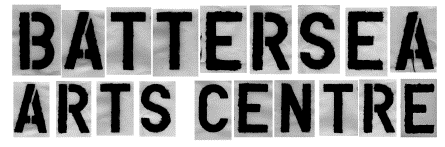 Call Out For Project Facilitators:1 x ESOL Facilitator1 x Creative Facilitator About the Project Battersea Arts Centre is looking to recruit two inspiring facilitators to collaborate on a heritage based creative project for ESOL (English for Speakers of Other Languages) learners in the local area of Battersea and Wandsworth. This project is funded by the Heritage Lottery Fund as part of a large scale project to celebrate and share the history of  the local area and our building as the old Town Hall of Battersea with the community. The wealth of stories from the history of the local area are perfect inspiration to spark, discussion, cultural exchange and creative responses about the stories of local people today, and the heritage of the future. We are looking for facilitators who through this project can help us enthuse and empower participants to learn about, feel part of, and contribute to their local heritage. It will be specifically tailored for English Speakers of Other Languages, so will enable growth and confidence in English skills as well as exploring a range of practical creative skills. Project structureThe project has two phases. The first phase is to take taster sessions into ESOL classes in local community organisations in July 2017. This will be a chance for a wide range of people to experience a session, help recruitment for the second phase, and to gain valuable learning to feed into our plans.The second phase will be run at Battersea Arts Centre for 6 weeks September-October, with weekly sessions of 3 hours. Each week’s session includes a welcome with tea and coffee, object handling, group discussions and a creative skills workshop. Each session will end with a moment of reflection and sharing followed by communal lunch.As guardians of the Wandsworth Museum Collection and the Battersea Arts Centre archive we have a wealth of interesting local history artefacts to spark conversation and imagination. Each week will be inspired by a different artefact to explore a range of themes. Our hopes and aims for participants in this project are that they will:Feel a greater connection and understanding of the heritage of their local area, and feel ownership over it themselvesConnect with us through cultural exchange and conversationLearn creative skills Grow confidence and proficiency in English speaking and listening skills. Facilitator Opportunity We are looking for two facilitators for this project: - One with experience of creative participatory projects, and one ESOL trained facilitator with experience in working with a range of levels of English proficiency. These facilitators will work collaboratively to plan, prepare and deliver these sessions.  Important dates and course delivery:Phase 1 w/c 3 July: 1 full day. Briefing from Volunteer and Heritage Coordinator, and planning first taster sessions. w/c 10 July: 1 full day. Planning and preparing for taster sessionsw/c 17th July: 3 half days. Taster sessions in community 3 x days between July and September research and development to plan for Phase 2 starting in Sept. Phase 2Session times: 10.30am-1.30pm (you must be available 45 mins before and 45 mins after to set –up and take down)Dates: Wednesday 13 September 2017 Wednesday 20 September 2017 Wednesday 27 September 2017 Wednesday 4 October 2017 Wednesday 11 October 2017 Wednesday 18 October 2017 Key responsibilities: Have regular meetings with Volunteer & Heritage Coordinator throughout the planning and delivery of course. Work in collaboration with other facilitator to plan and delivery a meaningful and cohesive set of sessions. Be responsible for managing the materials budget and purchasing of materials for the sessions. Share equally in the delivery of the sessions. Come 45 mins before the sessions to set up and prepare and 45 mins after sessions to take down, reflect on the sessions and adjust any plans for future sessions. Person specification We are looking for…Experienced collaborators who are used to working with others in delivering projects. Experience in delivering creative projects and/or ESOL programmes. Excited by heritage as a provocation for cultural exchange, discussion and creativity. Be able to support, inspire and encourage othersCan work in a flexible and adaptable way. Reliable, organised and punctual Application Process: To apply for this position please email the following to movingmuseum@bac.org.ukby 10am Thursday 22 June. No more than a 500 word statement outlining 1) why you want to do this 2) the skills, knowledge and experience you bring to it A copy of your CVInterviews will be held between 11- 6pm on Wednesday 28 June.In application please specify your availability for these weeks: w/c 3 Julyw/c 10 Julyw/c 17 JulyFees For each facilitator they will be paid a fee of £1,500Breakdown: 2 full days delivery at £1406 half days delivery at £1205 days total planning & evaluation at £100 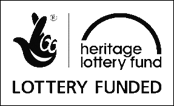 